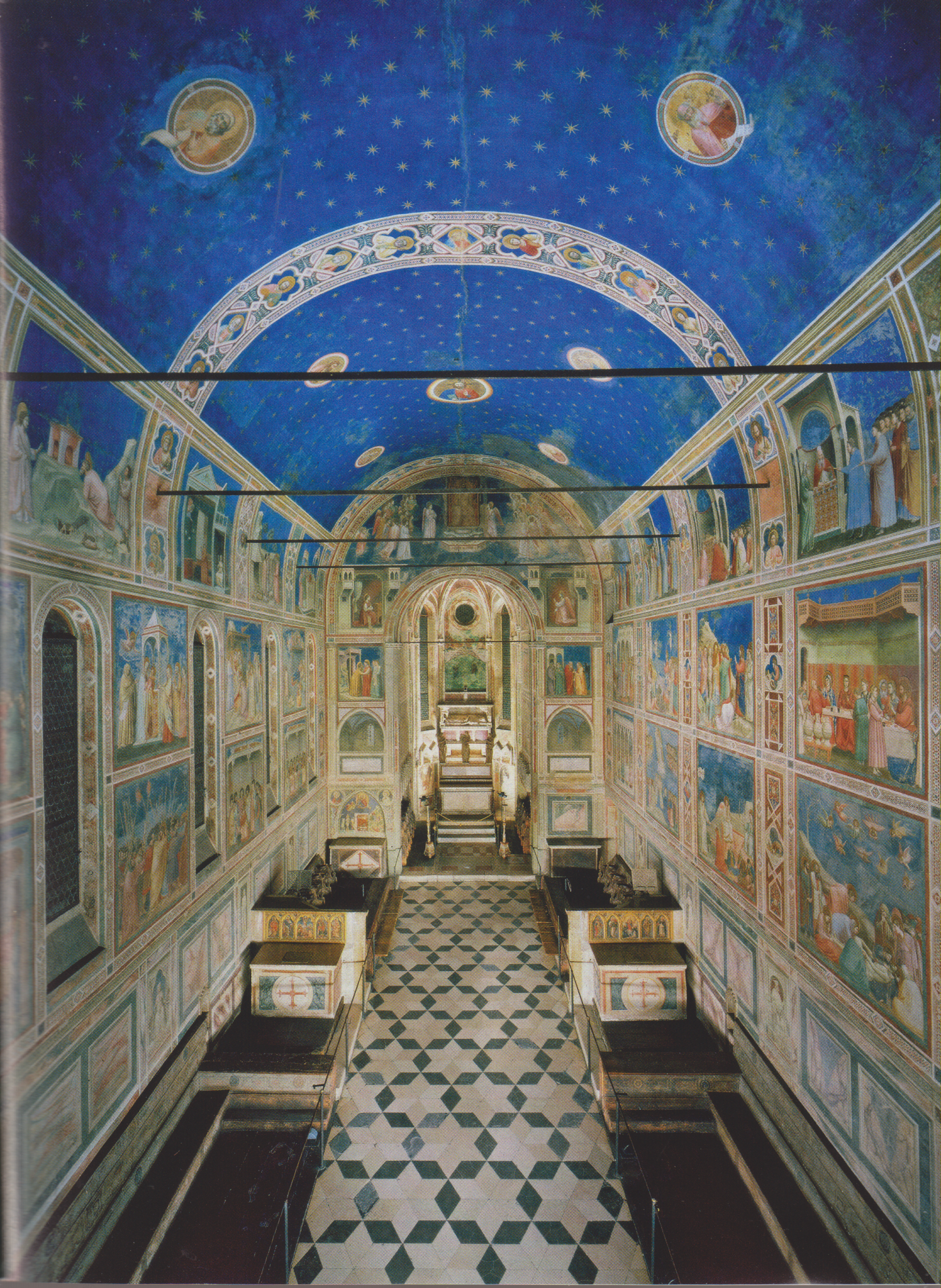 Padova, interno della Cappella degli Scrovegni, 1303-1305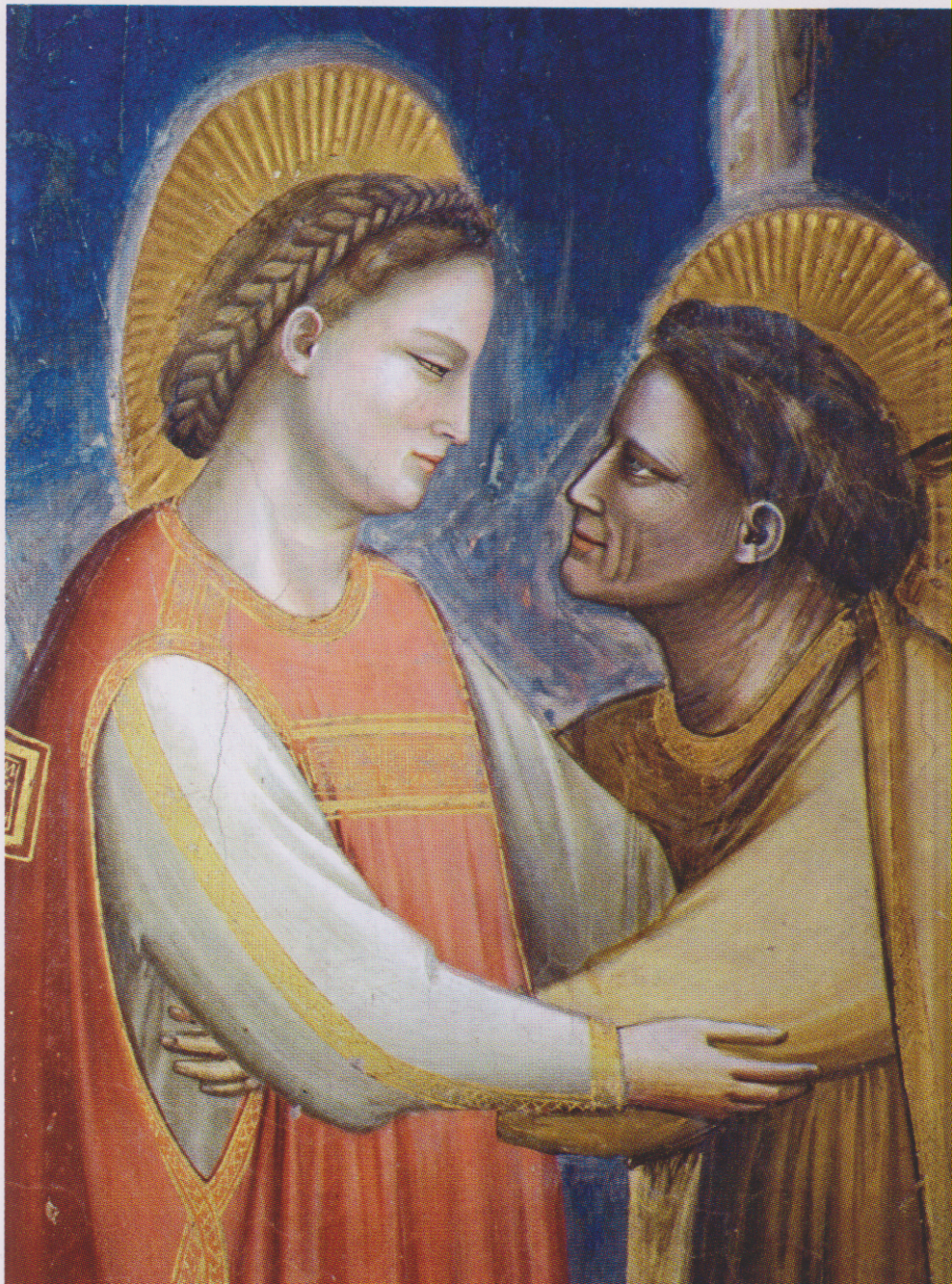 La visitazione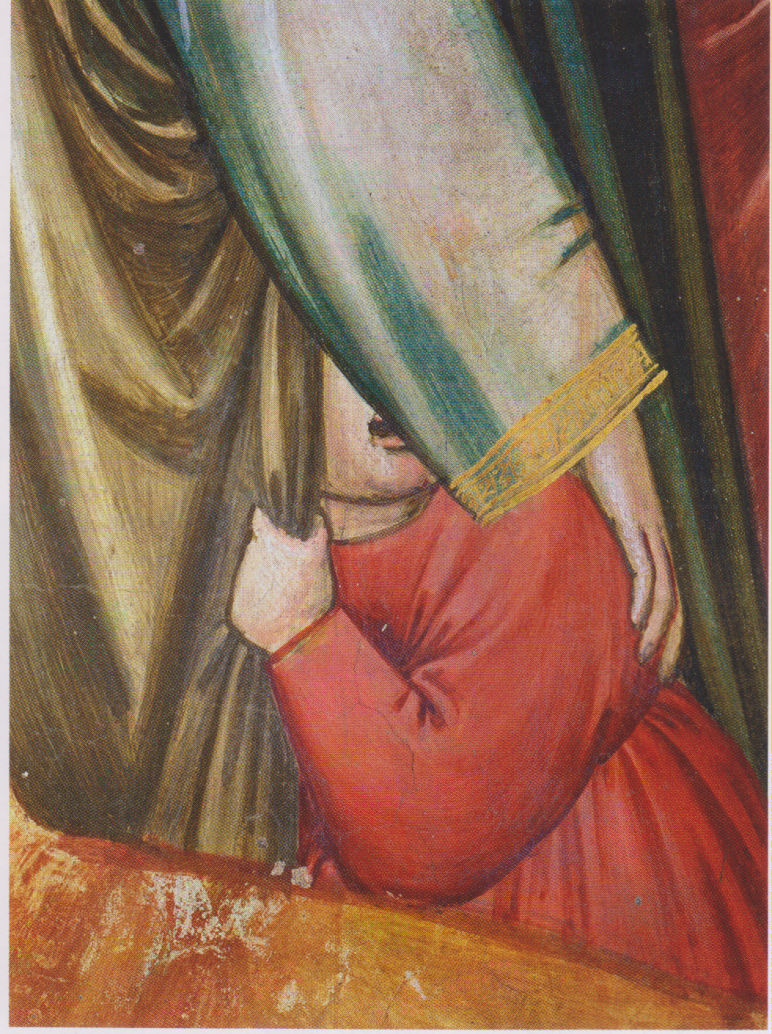 Particolare, la cacciata dal tempio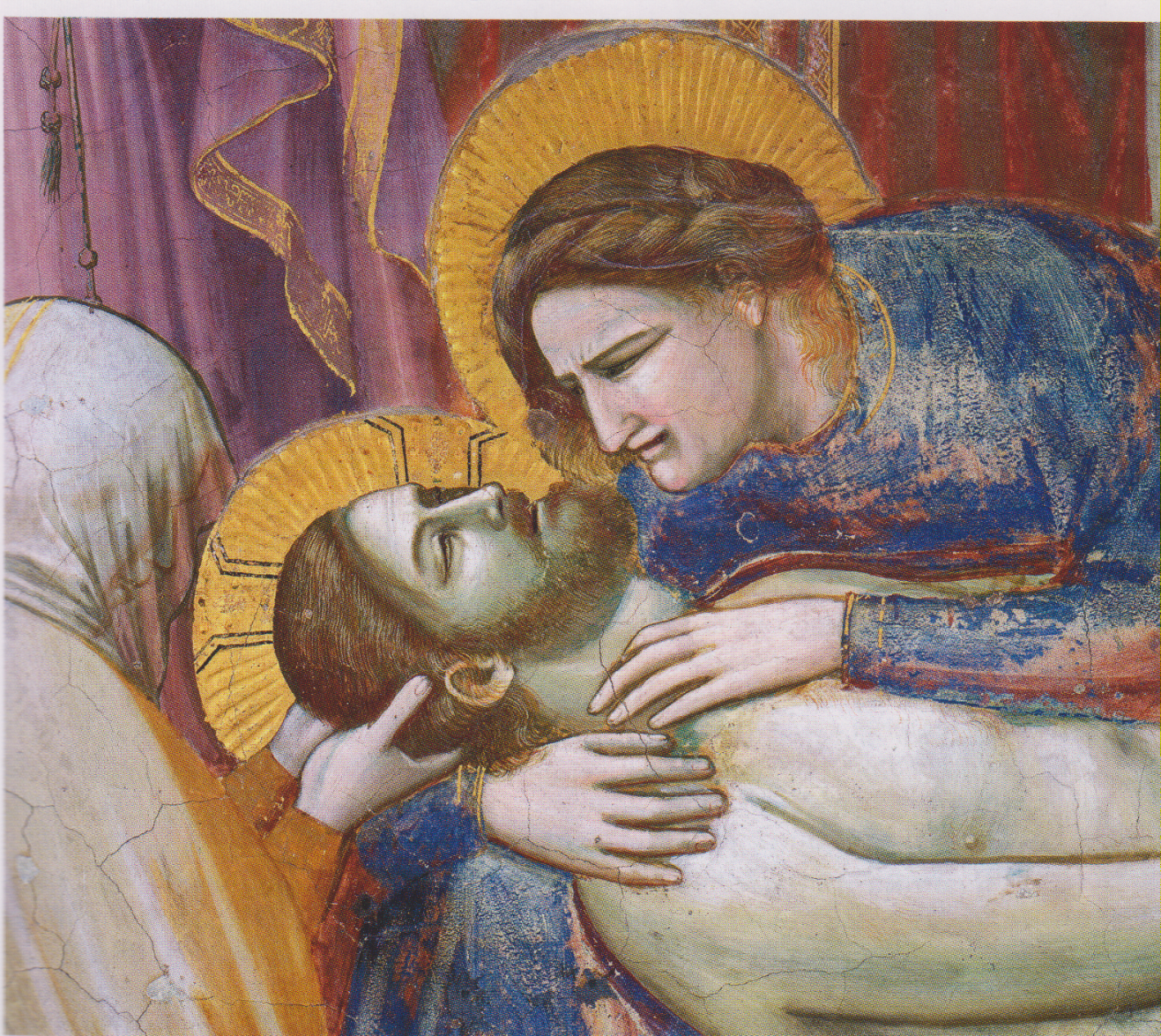 Compianto sul Cristo morto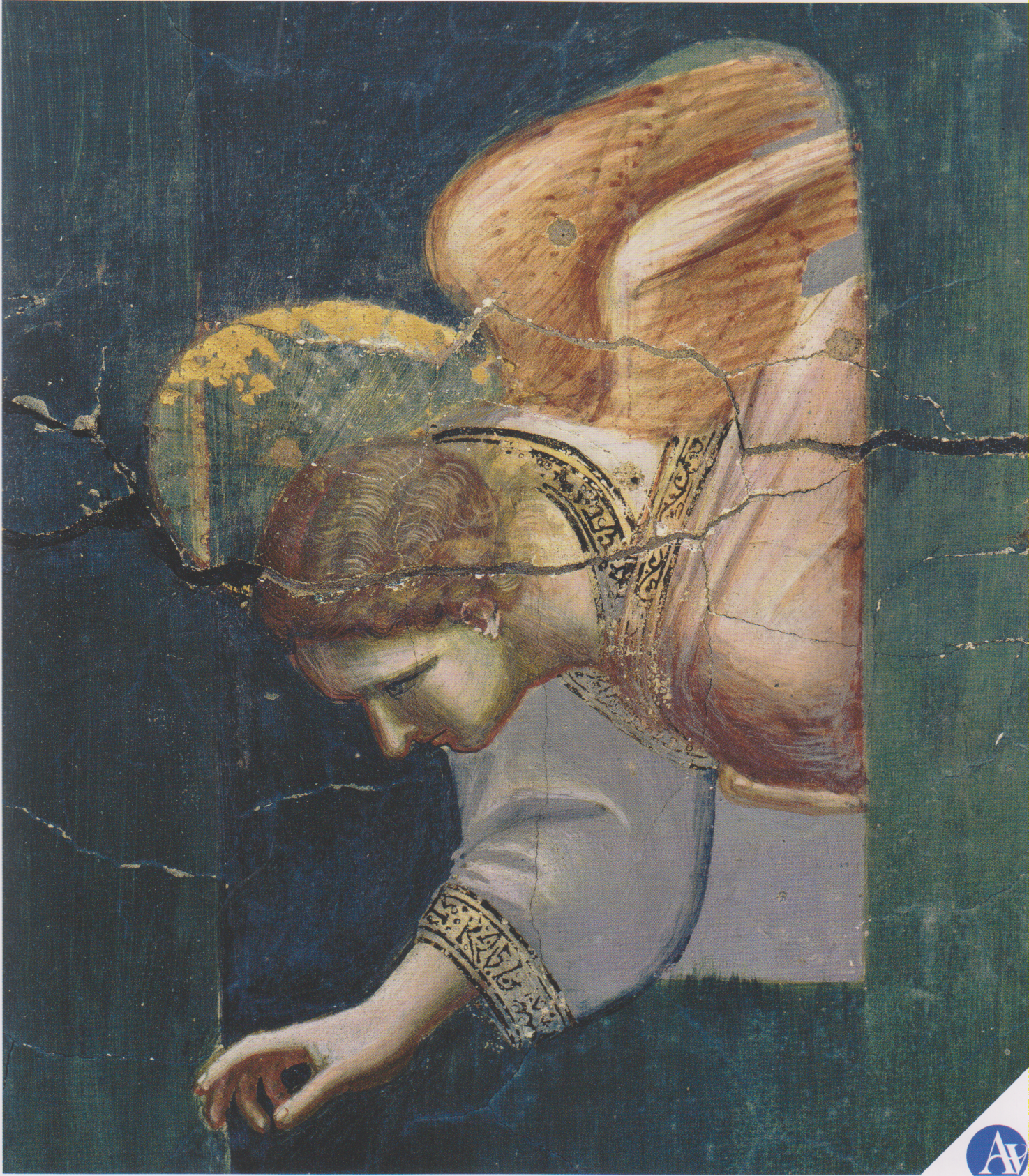 Padova, Cappella degli Scrovegni, Giotto, 1303-1305, Annuncio dell’Angelo a Sant’Anna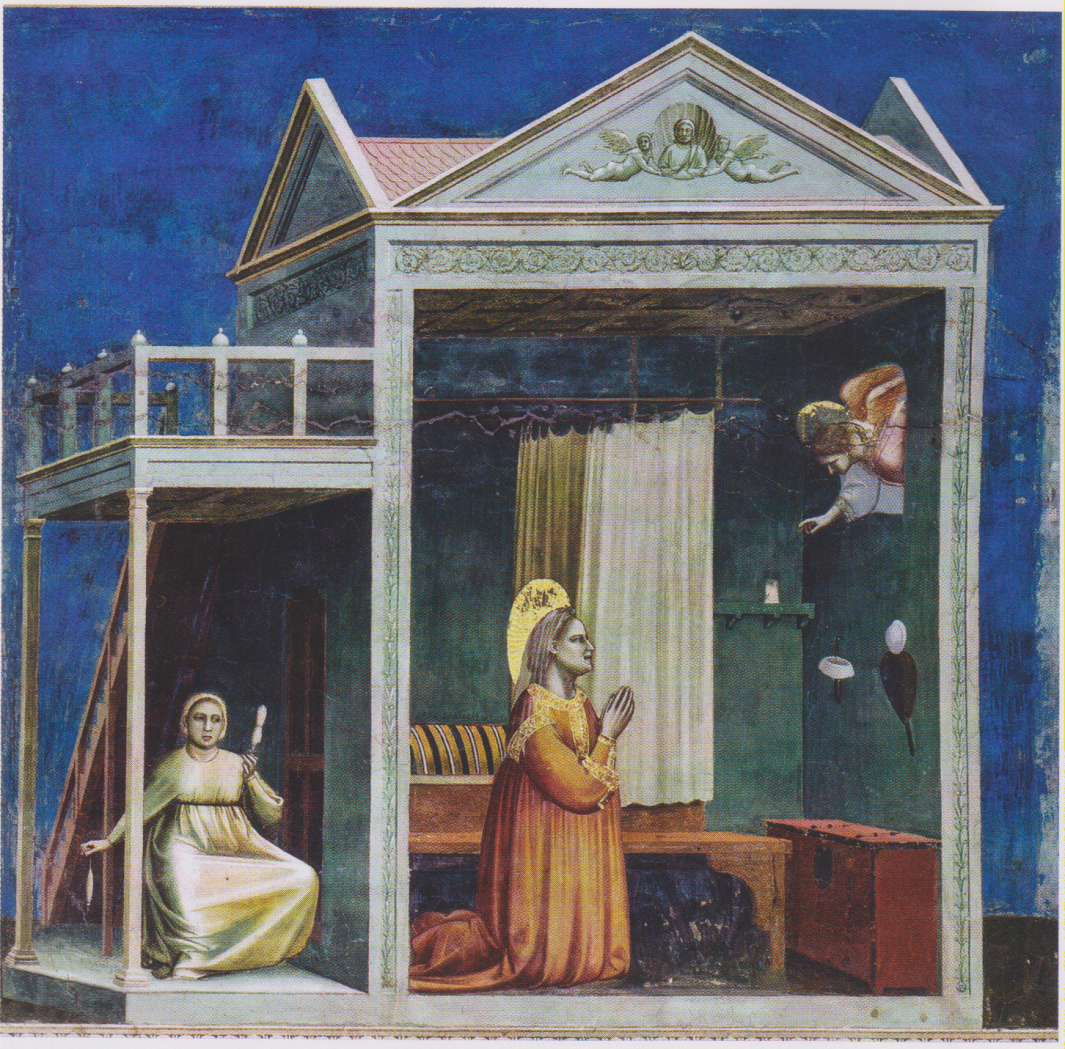 Padova, Cappella degli Scrovegni, Giotto, Annuncio a Sant’Anna, affresco, 1305 circa